БЕЛГОРОДСКАЯ ОБЛАСТЬЧЕРНЯНСКИЙ РАЙОН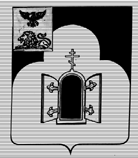 АДМИНИСТРАЦИЯ МУНИЦИПАЛЬНОГО РАЙОНА "ЧЕРНЯНСКИЙ РАЙОН" БЕЛГОРОДСКОЙ ОБЛАСТИП О С Т А Н О В Л Е Н И Еп. Чернянка"20" октября 2020 г.                                                                     № 578О порядке формирования и использования резервауправленческих кадров Чернянского районаВ соответствии со статьей 33 Федерального закона от 2 марта 2007 года             № 25-ФЗ «О муниципальной службе в Российской Федерации», руководствуясь Уставом муниципального района «Чернянский район»,  в целях формирования и эффективного использования резерва управленческих кадров муниципального района «Чернянский район» администрация муниципального района «Чернянский район» п о с т а н о в л я е т : Утвердить Порядок формирования и использования резерва управленческих кадров муниципального района «Чернянский район» (приложение 1).Утвердить Положение о конкурсном отборе кандидатов на включение в резерв управленческих кадров муниципального района «Чернянский район» (приложение 2).Утвердить состав Комиссии по формированию Резерва управленческих кадров Чернянского района (приложение 3).Постановление администрации муниципального района «Чернянский район» Белгородской области от 28.03.2012 г. № 245 «О внесении изменений в постановление главы администрации Чернянского района № 954-л от 31.12.2008 г. «О Порядке формирования резерва управленческих кадров муниципального района "Чернянский район» признать утратившим силу.Контроль за исполнением настоящего постановления возложить на руководителя аппарата администрации муниципального района «Чернянский район» Белгородской области (Овсянникова Л.Н.).Глава администрации Чернянского района                                                                Т.П. КругляковаПорядок формирования и использования резерва управленческих кадров муниципального района «Чернянский район»1. Настоящий Порядок формирования и использования резерва управленческих кадров муниципального района «Чернянский район» определяет механизм формирования и использования резерва управленческих кадров Чернянского района.2. Резерв управленческих кадров муниципального района «Чернянский район» (далее - Резерв управленческих кадров Чернянского района) - вид кадрового резерва, сформированный на конкурсной основе из перспективных граждан, обладающих необходимыми для выдвижения личностно-деловыми, морально-этическими качествами и профессиональным опытом, положительно проявивших себя на занимаемых должностях, прошедших необходимую подготовку и предназначенных для замещения руководящих должностей в системе муниципального управления.3. Взаимосвязь Резерва управленческих кадров Чернянского района и кадрового резерва для замещения вакантных должностей муниципальной службы Чернянского района обеспечивается сходными принципами формирования и подготовки резерва. Вместе с тем, Резерв управленческих кадров Чернянского района формируется для замещения должностей, назначение на которые в соответствии с действующим законодательством производится без конкурса. Кадровый резерв для замещения вакантных должностей муниципальной службы Чернянского района формируется для замещения должностей, назначение на которые производится по конкурсу.4. Формирование Резерва управленческих кадров Чернянского района - непрерывный процесс выявления и привлечения граждан Российской Федерации, способных создать профессиональное ядро системы муниципального управления и выступить в роли кадровой опоры руководства Чернянского района в реализации Стратегии социально-экономического развития Чернянского района до 2025 года.5. Формирование Резерва управленческих кадров Чернянского района осуществляется по следующим целевым группам (далее - целевые группы Резерва управленческих кадров Чернянского района):- должности, относящиеся к высшей группе должностей муниципальной службы Чернянского района;- должности глав администраций городского и сельских поселений Чернянского района;- должности руководителей муниципальных предприятий и учреждений Чернянского района.6. Мотивированным решением Комиссии по формированию резерва управленческих кадров Чернянского района (далее - Комиссия) Резерв управленческих кадров Чернянского района по уровню готовности кандидатов к замещению управленческих должностей внутри каждой целевой группы распределяется по следующим уровням готовности:высший уровень - компетенции, опыт и общий уровень подготовки кандидата достаточны для назначения на вышестоящую управленческую должность;базовый уровень - после прохождения дополнительной профессиональной переподготовки, по итогам и с учетом тестирования кандидат может претендовать на занятие вышестоящей управленческой должности;перспективный уровень - перспективные (в том числе молодые) руководители, которые после получения дополнительного профессионального образования, профессиональной переподготовки, стажировки в органах местного самоуправления Чернянского района, по итогам и с учетом сдачи соответствующих экзаменов и тестирования могут претендовать на замещение управленческих должностей, в том числе в порядке должностного роста.Формирование Резерва управленческих кадров Чернянского района на высшую группу должностей муниципальной службы Чернянского района, должности глав администраций городского и сельских поселений Чернянского района и должности руководителей муниципальных учреждений Чернянского района осуществляется по результатам конкурсного отбора Комиссией.7. Для объявления конкурса отделом муниципальной службы и кадров управления организационно-контрольной и кадровой работы администрации Чернянского района (далее – отдел) на основании сведений, представляемых органами местного самоуправления Чернянского района, структурными подразделениями администрации Чернянского района, готовится номенклатура должностей, на которые будет формироваться Резерв управленческих кадров Чернянского района.8. Целевыми категориями граждан для формирования Резерва управленческих кадров Чернянского района являются:- муниципальные служащие - по представлению соответствующего органа местного самоуправления Чернянского района, структурного подразделения администрации Чернянского района;- члены Муниципального совета Чернянского района, депутаты городского и земских собраний Чернянского района - по представлению председателя Муниципального совета Чернянского района, председателя городского собрания городского поселения «Поселок Чернянка», глав сельских поселений;- представители бизнеса (руководители коммерческих организаций, победители районных профессиональных конкурсов и соревнований, руководители среднего звена), некоммерческого сектора и общественных организаций (руководители предприятий и организаций науки, культуры, образования, здравоохранения, спорта и др.) - по представлению профильного органа местного самоуправления Чернянского района, структурного подразделения администрации Чернянского района;- представители муниципальных учреждений и предприятий (руководители структурных подразделений) - по представлению руководителя органа местного самоуправления Чернянского района, структурного подразделения администрации Чернянского района, осуществляющего полномочия учредителя данного муниципального учреждения;- представители районных отделений политических партий, имеющих представительство в Муниципальном совете Чернянского района, - по представлению их руководящих органов;- представители Общественной палаты Чернянского района (далее - Палата) - по представлению руководителя Общественной палаты Чернянского района;- выпускники и слушатели Президентской программы подготовки; управленческих кадров для организаций народного хозяйства Российской Федерации, участники других федеральных, региональных и муниципальных кадровых программ и проектов - по представлению координирующих органов данных программ и проектов в Чернянском районе или в порядке самовыдвижения;- самовыдвиженцы (за исключением самовыдвижения участников и лауреатов кадровых программ и проектов, указанных выше) - по письменной рекомендации лица, занимающего вышестоящую руководящую должность, позволяющей дать качественную оценку уровня личных профессиональных компетенций и опыта кандидата.11. Подбор кандидатов для участия в конкурсе на включение в Резерв управленческих кадров Чернянского района может осуществляться путем анализа:- кадровых составов органов местного самоуправления Чернянского района, структурных подразделений администрации Чернянского района, подведомственных учреждений и предприятий;- участия граждан в проектах, реализуемых органами местного самоуправления Чернянского района, структурными подразделениями администрации Чернянского района или с их участием;- участия граждан в мероприятиях, проводимых органами местного самоуправления Чернянского района, структурными подразделениями администрации Чернянского района или с их участием;- качественного состава профессиональных сообществ, связанных с основными направлениями деятельности органов местного самоуправления Чернянского района, структурными подразделениями администрации Чернянского района.12. К кандидатам на включение в Резерв управленческих кадров Чернянского района предъявляются следующие требования:- гражданство Российской Федерации;- проживание на территории Чернянского района;- возраст от 25 до 50 лет;- наличие высшего образования;- не менее 5 лет опыта профессиональной и управленческой деятельности;- отсутствие неснятой или непогашенной судимости.13. Отбор кандидатов для включения в Резерв управленческих кадров Чернянского района на должности из номенклатуры должностей для формирования Резерва управленческих кадров Чернянского района                    производится в соответствии с утвержденным Положением о конкурсном отборе кандидатов на включение в резерв управленческих кадров Чернянского района.14. Кандидаты для участия в конкурсе на включение в Резерв управленческих кадров Чернянского района на должности муниципальной службы Чернянского района, глав администраций городского и сельских поселений Чернянского района и руководителей муниципальных предприятий и учреждений Чернянского района могут выдвигаться органами местного самоуправления Чернянского района, структурными подразделениями администрации Чернянского района муниципальными учреждениями и предприятиями, общественными организациями, образовательными организациями, учреждениями и предприятиями Чернянского района независимо от организационно-правовой формы, а также в порядке самовыдвижения.15. Органы местного самоуправления Чернянского района, структурные подразделения администрации Чернянского района после объявления конкурса на включение в Резерв управленческих кадров Чернянского района создают рабочие группы по рассмотрению кандидатур на включение в Резерв управленческих кадров Чернянского района (далее - рабочие группы). Рабочие группы проводят отбор по критериям (на соответствие предъявляемым требованиям) среди кандидатов из данного органа местного самоуправления Чернянского района, структурного подразделения администрации Чернянского района, подведомственных муниципальных учреждений и предприятий, кандидатов, выдвинутых прочими организациями, и самовыдвиженцев по профилю деятельности органа местного самоуправления Чернянского района. Рабочие группы представляют утвержденные списки кандидатов в отдел муниципальной службы и кадров администрации Чернянского района для организации проверки достоверности данных, представленных кандидатами. Рабочие группы направляют перечни кандидатов, допущенных к участию в конкурсных испытаниях, в отдел муниципальной службы и кадров администрации Чернянского района.16. Срок пребывания в Резерве управленческих кадров Чернянского района составляет 3 года.Мотивированным решением Комиссии допускается включение в Резерв управленческих кадров Чернянского района временно не работающих граждан, находящихся в этом статусе не более 1 года и обладающих подтвержденными управленческими компетенциями, профессиональными достижениями и опытом.Указанные граждане включаются в Резерв управленческих кадров Чернянского района на период до 1 года. При изменении статуса (трудоустройстве) время пребывания в Резерве управленческих кадров Чернянского района данной категории лиц продлевается на срок до 3 лет (включая период пребывания в Резерве управленческих кадров Чернянского района в статусе временно неработающего).17. Органы местного самоуправления Чернянского района, структурные подразделения администрации Чернянского района информируют отдел муниципальной службы и кадров администрации Чернянского района о наличии оснований для исключения граждан из Резерва управленческих кадров Чернянского района в течение 10 рабочих дней со дня возникновения основания для исключения.Поступившая информация анализируется отделом и не реже одного раза в полугодие направляется главе администрации Чернянского района в форме предложений об исключении граждан из Резерва управленческих кадров Чернянского района.Основаниями исключения из Резерва управленческих кадров Чернянского района являются:- назначение на должность из номенклатуры должностей для формирования Резерва управленческих кадров Чернянского района, на замещение которой претендовал гражданин;- документально подтвержденный отказ гражданина, включенного в Резерв управленческих кадров Чернянского района, от разработки совместно с отделом, плана индивидуального развития;- невыполнение мероприятий (50 процентов и более), предусмотренных планом индивидуального развития, по результатам отчетного года;- неуспешная реализация проекта (документально подтвержденная решением о закрытии проекта), руководителем которого являлся гражданин, включенный в Резерв управленческих кадров Чернянского района;- непредставление в орган местного самоуправления Чернянского района, структурное подразделение администрации Чернянского района на замещение должности в котором гражданин состоит в Резерве управленческих кадров Чернянского района, сведений об изменении персональных данных в течение трех месяцев со дня их изменения;- неудовлетворительные результаты практической деятельности на занимаемой должности;- по состоянию здоровья в соответствии с медицинским заключением;- повторный отказ от предложения о замещении должности из номенклатуры должностей для формирования Резерва управленческих кадров Чернянского района;- наличие личного заявления об исключении из Резерва управленческих кадров Чернянского района;- назначение на равнозначную или вышестоящую должность из номенклатуры должностей для формирования Резерва управленческих кадров Чернянского района;- достижение возраста 55 лет;- достижение предельного срока пребывания в Резерве (за исключением случая, указанного в пункте 18 настоящего Порядка);- смерть, признание судом умершим или безвестно отсутствующим;- нарушение лицом, замещающим должность муниципальной службы Чернянского района, положений нормативного правового акта, устанавливающего общие принципы и правила служебного поведения муниципального служащего Чернянского района;- наступление и (или) обнаружение обстоятельств, препятствующих поступлению на муниципальную службу или нахождению муниципального служащего на муниципальной службе (для граждан, состоящих в Резерве управленческих кадров Чернянского района для замещения должностей муниципальной службы);- сокращение предполагаемой к замещению должности;- ликвидация органа местного самоуправления Чернянского района, структурного подразделения администрации Чернянского района, на замещение должности в котором претендует гражданин.В случае если ликвидация (реорганизация) органа местного самоуправления Чернянского района, структурного подразделения администрации Чернянского района, на замещение должности в котором претендует гражданин, или сокращение предполагаемой к замещению должности произведены с передачей функций иному органу местного самоуправления Чернянского района (структурному подразделению реорганизуемого органа местного самоуправления Чернянского района),                      он включается на замещение равнозначной должности Резерва управленческих кадров Чернянского района, в случае его соответствия установленным квалификационным требованиям по согласованию с представителем нанимателя;- переезд на постоянное место жительства за пределы Чернянского района.18. По решению Комиссии срок пребывания гражданина в Резерве управленческих кадров Чернянского района может быть однократно продлен на период до 3 лет при условии направления в аппарат главы администрации Чернянского района за 30 дней до истечения соответствующего срока:- мотивированного представления непосредственного руководителя с подтверждением успешного исполнения гражданином, включенным в Резерв управленческих кадров Чернянского района, должностных обязанностей в течение года, предшествующего истечению срока пребывания в кадровом резерве;- заявления гражданина, включенного в Резерв управленческих кадров Чернянского района, в случае если он является руководителем организации.Для однократного продления срока пребывания в Резерве управленческих кадров Чернянского района гражданина, замещающего должность руководителя муниципального учреждения (предприятия), в аппарат главы администрации Чернянского района направляется мотивированное представление с подтверждением успешного исполнения должностных обязанностей, подписанное руководителем органа местного самоуправления Чернянского района, структурного подразделения администрации Чернянского района, осуществляющего полномочия учредителя данного муниципального учреждения (предприятия).В случае, указанном в третьем абзаце настоящего пункта, Комиссия вправе истребовать от гражданина дополнительные документы, свидетельствующие о достигнутых положительных результатах управленческой деятельности в соответствующей организации за год, предшествующий истечению предельного срока пребывания в кадровом резерве.19. Решением Комиссии гражданин, исключенный из Резерва управленческих кадров Чернянского района, может быть повторно (без прохождения конкурсного отбора) включен в Резерв управленческих кадров Чернянского района в следующих случаях:- исключение связано с назначением из Резерва управленческих кадров Чернянского района на равнозначную или вышестоящую должность из номенклатуры должностей для формирования Резерва управленческих кадров Чернянского района. Повторное включение в Резерв управленческих кадров Чернянского района возможно не ранее чем через 1 год в случае успешного исполнения должностных обязанностей по замещаемой должности, подтвержденного представлением непосредственного руководителя;- исключение в связи с достижением предельного срока пребывания в Резерве управленческих кадров Чернянского района в статусе временно неработающего. Повторное включение в Резерв управленческих кадров Чернянского района возможно не ранее чем через 1 год после трудоустройства в случае успешного исполнения обязанностей по замещаемой должности, подтвержденного представлением непосредственного руководителя.Положениео конкурсном отборе кандидатов на включение в Резерв управленческих кадров муниципального района «Чернянский район»1. Общие положения1.1. Организатором конкурсного отбора кандидатов на включение в Резерв управленческих кадров Чернянского района (далее - кандидаты) выступает отдел муниципальной службы и кадров управления организационно-контрольной и кадровой работы администрации Чернянского района (далее – отдел).1.2. Принципами конкурсного отбора кандидатов на включение в Резерв управленческих кадров Чернянского района (далее - конкурсный отбор) являются:- открытость: возможность участия в процедуре отбора должна быть доступна любому желающему гражданину Российской Федерации, подходящему по формальным критериям;- состязательность: информированность участников о том, что процедура оценки и подбора носит состязательный характер и предусматривает обязательный отбор на всех этапах, включая этап обучения и подготовки победителей;- объективность: применение зарекомендовавших себя наилучшим образом методик оценки и применение формализованных процедур оценки и отбора;- непрерывность: постоянный мониторинг карьеры и личных достижений победителей в процессе и по окончании прохождения программ обучения;- цикличность: проведение мероприятий оценки и отбора кандидатов в повторяющемся режиме с целью обеспечения постоянного притока новых профессиональных управленцев;- долгосрочность: включение мероприятий оценки и отбора кандидатов в постоянно действующую систему воспроизводства и обновления профессиональной управленческой элиты.2. Комиссия по формированию Резерва управленческих кадров Чернянского района	2.1. Комиссия по формированию Резерва управленческих кадров Чернянского района (далее - Комиссия) принимает решение с рекомендацией о включении (об отказе во включении) граждан в Резерв управленческих кадров Чернянского района.2.2. Состав Комиссии утверждается главой администрации Чернянского района.2.3. Председателем Комиссии является руководитель аппарата администрации Чернянского района.2.4. Состав Комиссии формируется из представителей органов местного самоуправления Чернянского района, структурных подразделений администрации Чернянского района.2.5. Члены Комиссии принимают участие в ее работе на общественных началах.2.6. Формой работы Комиссии являются заседания.2.7. Решения Комиссии принимаются простым большинством голосов членов, присутствующих на заседании.2.8. Заседание Комиссии считается правомочным, если на нем присутствует не менее половины членов от установленного состава Комиссии.2.9. При равенстве голосов при голосовании членов на заседании Комиссии решающим считается голос председателя Комиссии.2.10. Обеспечение деятельности Комиссии осуществляется управлением организационно-контрольной и кадровой работы администрации Чернянского района.3. Организация и проведение конкурсного отбора3.1. Сроки проведения конкурсного отбора кандидатов определяются отделом.Информация о его проведении публикуется в средствах массовой информации и сети Интернет на официальном сайте администрации Чернянского района.3.2. Конкурсный отбор осуществляется в два этапа, включающие квалификационный отбор и конкурсные испытания.3.3. Квалификационный отбор проводится на основе анализа представленных документов.Кандидаты на включение в Резерв управленческих кадров Чернянского района подают следующие документы:а) заявление кандидата;б) анкету установленного образца с фотографией, заверенную работником кадровой службы органа местного самоуправления Чернянского района, структурного подразделения администрации Чернянского района, выдвигающего кандидата;г) рекомендацию направляющей организации (за исключением самовыдвиженцев - участников федеральных, региональных и муниципальных кадровых программ и проектов) или органа местного самоуправления Чернянского района, структурного подразделения администрации Чернянского  района согласно приложению 1 к настоящему Положению;д) копию диплома о высшем образовании с приложением, заверенную работником кадровой службы органа местного самоуправления Чернянского района, структурного подразделения администрации Чернянского района, выдвигающего кандидата;е) копию документа об изменении фамилии (в случае, если фамилия изменялась), заверенную работником кадровой службы органа местного самоуправления Чернянского района, структурного подразделения администрации Чернянского  района, выдвигающего кандидата;ж) копию паспорта гражданина Российской Федерации (страницы, содержащие фотографию и дату рождения, информацию о месте выдачи паспорта, регистрацию по месту жительства), заверенную работником кадровой службы органа местного самоуправления Чернянского района, структурного подразделения администрации Чернянского района, выдвигающего кандидата;з) копию трудовой книжки, заверенную работником кадровой службы органа местного самоуправления Чернянского района, структурного подразделения администрации Чернянского района, выдвигающего кандидата (каждая страница ксерокопии заверяется подписью должностного лица и печатью, на копии после последней записи о работе перед заверяющей подписью и печатью должна присутствовать фраза «Работает по настоящее время»);и) документ об отсутствии у гражданина заболевания, препятствующего поступлению на муниципальную службу или ее прохождению (учетная форма N 001-ГС/у), - для должностей муниципальной службы Чернянского района и должностей глав администраций городского и сельских поселений Чернянского района. Для должностей руководителей муниципальных предприятий и учреждений Чернянского района - справка о состоянии здоровья (форма 086-у).Рабочие группы органов местного самоуправления Чернянского района, структурных подразделений администрации Чернянского района (далее - рабочие группы), осуществляющих выдвижение кандидатов, проверяют соответствие перечня и формы представленных документов требованиям, установленным настоящим Положением, а также соответствие кандидата требованиям, установленным Порядком формирования и использования Резерва управленческих кадров Чернянского района (далее - Порядок).                         В случае выявления несоответствия документов либо кандидата установленным требованиям такие кандидаты ко второму этапу конкурсного отбора не допускаются.Рабочие группы информируют о своем решении органы местного самоуправления Чернянского района, структурные подразделения администрации Чернянского района, предприятия и организации, рекомендовавшие соответствующих кандидатов, а также кандидатов-самовыдвиженцев путем направления им извещений в течение пяти рабочих дней со дня подведения итогов квалификационного отбора. Направление извещения может осуществляться в электронной форме.Документы, представленные позже установленного срока, не рассматриваются.Документы кандидатов, допущенных ко второму этапу конкурсного отбора, представляются в отдел рабочими группами.Кандидаты, допущенные ко второму этапу конкурсного отбора, проходят конкурсное испытание, предусматривающее:- психодиагностическое тестирование;- оценку уровня владения информационными технологиями.3.4. Психодиагностическое тестирование и оценку владения информационными технологиями организует отдел муниципальной службы и кадров администрации Чернянского района.3.5. По результатам второго этапа конкурсного отбора Комиссия принимает одно из следующих решений:- рекомендовать включить кандидата в Резерв управленческих кадров Чернянского района;- отказать кандидату во включении его в Резерв управленческих кадров Чернянского района.3.6. В течение одного месяца со дня окончания второго этапа конкурсного отбора кандидатам, участвовавшим в конкурсном отборе, в письменном виде сообщаются его результаты.3.7. Включение кандидата в Резерв управленческих кадров Чернянского района оформляется распорядительным актом администрации Чернянского района.3.8. Документы кандидатов, не допущенных к участию в конкурсном отборе, и кандидатов, участвовавших в конкурсном отборе, но не прошедших его, подлежат хранению в течение трех лет со дня завершения конкурса и могут быть им возвращены по письменному заявлению. После истечения этого срока не востребованные кандидатами документы подлежат уничтожению.Документы кандидатов, включенных в Резерв управленческих кадров Чернянского района, хранятся в отделе муниципальной службы и кадров администрации Чернянского района.3.9. Расходы, связанные с участием в конкурсном отборе (проезд к месту проведения конкурса и обратно, наем жилого помещения, проживание, пользование услугами средств связи и другие), осуществляются кандидатами, изъявившими желание участвовать в конкурсном отборе, за счет собственных средств.3.10. Кандидаты вправе обжаловать решение Комиссии в установленном законодательством порядке.Состав Комиссии по формированию Резерва управленческих кадров Чернянского района               Приложение № 1                                                                   к Положению о конкурсном отборе                                                         кандидатов на включение в резерв                                                       управленческих кадров муниципального                                                           района «Чернянский район»РЕКОМЕНДАЦИЯна_____________________________________________________________________________       (фамилия, имя, отчество кандидата для включения в РУК Чернянского района)Я, ____________________________________________________________________________________,(фамилия, имя, отчество, должность лица, дающего рекомендацию кандидату длявключения в РУК Чернянского района)рекомендую  для  включения  в  РУК Чернянского района_____________________________________________________________________________________(фамилия, имя, отчество кандидата для включения в РУК Чернянского района)знаю _____________________________________с ______________________________________                           (фамилия, и.о.)                                     (период времени)по совместной работе_____________________________________________________________________________________                                                        (наименование организации)_____________________________________________________________________________________(сведения о профессиональных достижениях кандидата с указанием фактов,конкретных показателей и достигнутых им результатов профессиональной деятельности)Считаю кандидатуру_____________________________________________________________________________________                                                  (фамилия, имя, отчество кандидата)достойной  для  включения  в  РУК Чернянского района______________________       _________________________      _____________________              (дата)                            (фамилия, имя, отчество)	              (подпись)ЛИСТ СОГЛАСОВАНИЯпроекта постановления администрации муниципального района«Чернянский район»О порядке формирования и использования резервауправленческих кадров Чернянского районаДокументу присвоен №_____ от «___» октября 2020 г.Подготовлено:Проект документа оформил:_____________________________Манохина Ирина Николаевна, тел. 5-55-49Лист рассылкипостановления администрации муниципального района «Чернянский район»от «___» октября 2020 года № ______ О порядке формирования и использования резервауправленческих кадров Чернянского районаОтпечатано в 3 экземплярахЛист рассылки оформил:_____________________________Манохина Ирина Николаевна, тел. 5-55-49Приложение 1к постановлению администрациимуниципального района«Чернянский район»Белгородской областиот «____» октября 2020 г. № _____Приложение 2к постановлению администрациимуниципального района«Чернянский район»Белгородской областиот «____» октября 2020 г. № _____Приложение 3к постановлению администрациимуниципального района«Чернянский район»Белгородской областиот «____» октября 2020 г. № _____Овсянникова Лидия Николаевна- руководитель аппарата администрации Чернянского района, председатель КомиссииНечепуренко Татьяна Александровна- начальник управления организационно-контрольной и кадровой работы администрации Чернянского района, заместитель председателя КомиссииМанохина Ирина Николаевна- начальник отдела муниципальной службы и кадров управления организационно-контрольной и кадровой работы администрации Чернянского района, секретарь КомиссииЧлены Комиссии:Члены Комиссии:Елфимов Анатолий Сергеевич- заместитель главы администрации Чернянского района, начальник управления имущественных и земельных отношенийРыка Татьяна Ивановна- заместитель главы администрации Чернянского района по социальной политикеХамрабаева Елена Владимировна- заместитель главы администрации Чернянского района по экономике и финансам, начальник управления финансов и бюджетной политикеСтрекозов Эдуард Николаевич- начальник правового управления администрации Чернянского районаОтдел муниципальной службы и кадров управления организационно контрольной и кадровой работы администрации Чернянского районаИ.Н. МанохинаСогласовано:Руководитель аппарата  администрации Чернянского районаЛ.Н. ОвсянниковаУправление организационно-контрольной и кадровой работы администрации Чернянского района     Т.А. НечепуренкоПравовое управление администрации Чернянского района Э.Н. СтрекозовДелоПрокуратураОтдел муниципальной службы и кадров управления организационно-контрольной и кадровой работы администрации Чернянского районаНаправлено электронно:Управление имущественных и земельных отношенийУправление социальной защиты населенияУправление финансов и бюджетной политики